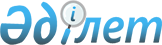 О внесении изменений и дополнений N 63 в приказ Министра финансов Республики Казахстан от 30 декабря 1999 года N 715 "Об утверждении Единой бюджетной классификации"
					
			Утративший силу
			
			
		
					Приказ Министра финансов Республики Казахстан от 23 ноября 2001 года N 508. Зарегистрирован Министерством юстиции Республики Казахстан 21 января 2002 года N 1731. Утратил силу - приказом Министра экономики и бюджетного планирования РК от 02.06.2005г. N 75
 


Извлечение из приказа Министра экономики и бюджетного планирования






 Республики Казахстан от 02.06.2005г. N 75





      "В соответствии со статьей 27 Закона Республики Казахстан от 24 марта 1998 года "О нормативных правовых актах" и в связи с принятием постановления Правительства Республики Казахстан от 24 декабря 2004 года N 1362 "Об утверждении Единой бюджетной классификации Республики Казахстан" ПРИКАЗЫВАЮ:






      1. Признать утратившими силу приказы по Единой бюджетной классификации согласно приложению к настоящему приказу.






      2. Настоящий приказ вводится в действие с даты подписания и распространяется на отношения, возникшие с 1 января 2005 года.





 




      Министр





 




                                    Приложение 






                                    к приказу Министра 






                                    экономики и бюджетного 






                                    планирования






                                    Республики Казахстан 






                                    от 02.06.2005г. N 75





 




                        Перечень приказов






                по Единой бюджетной классификации





 




      ...






      17. Приказ Министра финансов Республики Казахстан от 23 ноября 2001 года N 508 "О внесении изменений и дополнений N 63 в приказ Министра финансов Республики Казахстан от 30 декабря 1999 года N 715 "Об утверждении Единой бюджетной классификации"...".






--------------------------------------------------------------------





 



      В соответствии с Законом Республики Казахстан от 10 ноября 2001 года 
 Z010254_ 
 "О внесении изменений и дополнений в Закон Республики Казахстан "О республиканском бюджете на 2001 год" и постановлением Правительства Республики Казахстан от 19 ноября 2001 года N 1493 
 P011493_ 
 "О внесении изменений и дополнений в постановление Правительства Республики Казахстан от 29 декабря 2000 года N 1950" приказываю: 



      1. Внести в приказ Министра финансов Республики Казахстан от 30 декабря 1999 года N 715 
 V991058_ 
 "Об утверждении Единой бюджетной классификации" следующие изменения и дополнения: 



      в Единой бюджетной классификации Республики Казахстан, утвержденной указанным приказом: 



      в функциональной классификации расходов бюджета: 



      в функц. группе 1 "Государственные услуги общего характера": 



      в подфункции 1 "Представительные, исполнительные и другие органы, выполняющие общие функции государственного управления": 



      гос. учреждение-администратор программ 637 "Конституционный Совет Республики Казахстан" дополнить программой 31 следующего содержания: 



      "31 Реконструкция и материально-техническое оснащение зала заседания"; 



      гос. учреждение-администратор программ 694 "Управление Делами Президента Республики Казахстан" дополнить программой 55 следующего содержания: 



      "55 Обновление парка автомашин"; 



      в подфункции 2 "Финансовая деятельность" гос. учреждение-администратор программ 219 "Министерство государственных доходов Республики Казахстан" программу 38 "Учет, оценка, хранение и реализация конфискованного имущества" изложить в следующей редакции: 



      "38 Оценка, хранение и реализация имущества, поступившего в собственность государства по отдельным основаниям"; 



      в подфункции 3 "Внешнеполитическая деятельность" гос. учреждение-администратор программ 204 "Министерство иностранных дел Республики Казахстан" дополнить программами 48, 59, 60, 61 и 68 следующего содержания: 



      "48 Возврат средств за хранение грузов на складах временного хранения 



      59 Строительство административного здания Министерства иностранных дел Республики Казахстан в г. Астане 



      60 Строительство объектов обслуживания дипломатического городка в г. Астане 



      61 Строительство инженерных сетей и инфраструктуры дипломатического городка в г. Астане 



      68 Приобретение земельного участка и недвижимости, строительство недвижимости для представительств Республики Казахстан за рубежом"; 



      в функц. группе 2 "Оборона" в подфункции 1 "Военные нужды" гос. учреждение-администратор программ 678 "Республиканская гвардия Республики Казахстан" дополнить программой 30 следующего содержания: 



      "30 Строительство объектов казарменно-жилищного фонда для Республиканской гвардии"; 



      в функц. группе 3 "Общественный порядок и безопасность": 



      в подфункции 3 "Судебная деятельность" гос. учреждение-администратор программ 501 "Верховный Суд Республики Казахстан" дополнить программой 41 следующего содержания: 



      "41 Капитальный ремонт кровли и кабинетов здания Верховного Суда Республики Казахстан"; 



      в подфункции 4 "Деятельность по обеспечению законности и правопорядка" гос. учреждение-администратор программ 502 "Генеральная Прокуратура Республики Казахстан" дополнить программой 36 следующего содержания: 



      "36 Оснащение нового административного здания Генеральной Прокуратуры Республики Казахстан оборудованием и инвентарем"; 



      в подфункции 5 "Деятельность по обеспечению безопасности личности, общества и государства" гос. учреждение-администратор программ 680 "Служба охраны Президента Республики Казахстан" дополнить программой 30 следующего содержания: 



      "30 Обеспечение безопасности глав государств и отдельных должностных лиц"; 



      в функц. группе 4 "Образование" в подфункции 6 "Высшее и послевузовское профессиональное образование": 



      по гос. учреждению-администратору программ 208 "Министерство обороны Республики Казахстан" в программе 9 "Подготовка кадров в высших учебных заведениях на республиканском уровне" подпрограмму 32 "Военный факультет при Академии гражданской авиации, г. Алматы" изложить в следующей редакции: 



      "32 Военно-инженерный институт радиоэлектроники и связи"; 



      гос. учреждение-администратор программ 225 "Министерство образования и науки Республики Казахстан" дополнить программой 45, с подпрограммами 30 и 31, следующего содержания: 



      "45 Развитие материальной базы Казахстанско-Британского технического университета 



      30 Увеличение уставного капитала Казахстанско-Британского технического университета 



      31 Субсидирование Казахстанско-Британского технического университета для содержания и обслуживания здания"; 



      по гос. учреждению-администратору программ 612 "Агентство Республики Казахстан по делам здравоохранения": 



      программу 50 "Подготовка кадров в высших учебных заведениях по государственным образовательным грантам" дополнить подпрограммами 34 и 35 следующего содержания: 



      "34 Подготовка кадров в вузах страны в рамках нового приема 



      35 Стипендиальное обеспечение студентов, обучающихся по государственным образовательным грантам в рамках нового приема"; 



      программу 91 "Государственное образовательное кредитование подготовки кадров в высших учебных заведениях страны" дополнить подпрограммой 34 следующего содержания: 



      "34 Подготовка кадров по государственным образовательным кредитам в рамках нового приема"; 



      в функц. группе 6 "Социальное обеспечение и социальная помощь" в подфункции 9 "Прочие услуги в области социальной помощи и социального обеспечения": 



      по гос. учреждению-администратору программ 213 "Министерство труда и социальной защиты населения Республики Казахстан" в программе 6 "Выполнение обязательств прошлых лет" подпрограмму 33 после слова "нетрудоспособности" дополнить словами "(в том числе от трудового увечья и профессионального заболевания)"; 



      по гос. учреждению-администратору программ 605 "Агентство по миграции и демографии Республики Казахстан" программу 6 "Выполнение обязательств прошлых лет" дополнить подпрограммой 31 следующего содержания: 



      "31 Выплата единовременных пособий и возмещение транспортных расходов 

репатриантам (оралман), прибывшим по квоте иммиграции в 1993-1998 годах";

     в функц. группе 7 "Жилищно-коммунальное хозяйство" подфункцию 2 

"Коммунальное хозяйство" дополнить гос. учреждением-администратором 

программ 105, программой 49, с подпрограммами 30, 31, 32, 33, 34, 35, 36, 

37, 38 и 39, гос. учреждением-администратором программ 217, программами 87 

и 88, гос. учреждением-администратором программ 259, программой 81 

следующего содержания: 

     "105 Аппарат акимов

     49 Организация работ по подготовке к отоплению населенных пунктов

     30 Подготовка теплоэнергетических комплексов и коммунальных служб к 

осенне-зимнему периоду гг. Жанатас и Каратау

     31 Подготовка теплоэнергетических комплексов и коммунальных служб к 

осенне-зимнему периоду г. Кентау

     32 Подготовка к осенне-зимнему периоду г. Курчатова

     33 Подготовка к осенне-зимнему периоду г. Лисаковска

     34 Ремонт теплоэнергетических комплексов и приобретение топлива для 

теплоисточников г. Жем

     35 Ремонт теплоэнергетических комплексов и приобретение топлива для 

теплоисточников г. Степногорска

     36 Подготовка к зиме г. Аркалыка

     37 Оплата услуг за провоз мазута для отопления г. Приозерска

     38 Ремонт и подготовка теплоэнергетических комплексов к зимнему 

периоду г. Кокшетау

     39 Подготовка к осенне-зимнему периоду г. Житикара

     217 Министерство финансов Республики Казахстан

     87 Кредитование бюджета Актюбинской области на подготовку к 

осенне-зимнему периоду г. Актюбинска

     88 Кредитование бюджета Карагандинской области на ремонт и 

реконструкцию объектов водоснабжения и теплоснабжения, приобретение 

топлива для теплоисточников западного района г. Темиртау

     259 Исполнительный орган коммунальной собственности, финансируемый из 

местного бюджета

 



      81 Кредитование реконструкции системы газоснабжения в рамках подготовки к осенне-зимнему периоду г. Актюбинска"; 



      в функц. группе 9 "Топливно-энергетический комплекс и недропользование": 



      в подфункции 1 "Топливо и энергетика" гос. учреждение-администратор программ 231 "Министерство энергетики и минеральных ресурсов Республики Казахстан" дополнить программой 31 следующего содержания: 



      "31 Создание и эксплуатация базы данных по нефтегазовым проектам"; 



      в подфункции 9 "Прочие услуги в области топливно-энергетического комплекса и недропользования" гос. учреждение-администратор программ 231 "Министерство энергетики и минеральных ресурсов Республики Казахстан" дополнить программой 6, с подпрограммой 30, и программой 34 следующего содержания: 



      "6 Выполнение обязательств прошлых лет 



      30 Погашение кредиторской задолженности по государственному геологическому изучению и охране недр 



      34 Исполнение обязательств "Карагандашахтуголь" по возмещению ущерба, нанесенного здоровью работников ликвидированных шахт"; 



      в функц. группе 10 "Сельское, водное, лесное, рыбное хозяйство и охрана окружающей среды": 



      в подфункции 1 "Сельское хозяйство" гос. учреждение-администратор программ 212 "Министерство сельского хозяйства Республики Казахстан" дополнить программой 88 следующего содержания: 



      "88 Организация государственного закупа животноводческой продукции"; 



      в подфункции 2 "Водное хозяйство" гос. учреждение-администратор программ 105 "Аппарат акимов" дополнить программой 50 следующего содержания: 



      "50 Реконструкция инженерно-ирригационной системы Каратальского района"; 



      в подфункции 9 "Прочие услуги в области сельского, водного, лесного, рыбного хозяйства и охраны окружающей среды" гос. учреждение-администратор программ 212 "Министерство сельского хозяйства Республики Казахстан" дополнить программой 65 следующего содержания: 



      "65 Погашение задолженности за приобретенные ранее комбайны "Нива"; 



      в функц. группе 12 "Транспорт и связь": 



      в подфункции 1 "Автомобильный транспорт" по гос. учреждению-администратору программ 215 "Министерство транспорта и коммуникаций Республики Казахстан": 



      программу 52 "Проект реконструкции автодорог Западного Казахстана" изложить в следующей редакции: 



      "52 Реконструкция автодороги Западного Казахстана"; 



      дополнить программой 60, с подпрограммами 31, 35, 36, 37, 38, 39 и 40, следующего содержания: 



      "60 Проектно-изыскательские работы по реконструкции автодорог республиканского значения 



      31 Подготовка проекта реконструкции автодороги "Ушарал-Достык" 



      35 Подготовка проекта реабилитации автодороги "Карабутак-Иргиз-гр. Кызылординской области" 



      36 Подготовка проекта реконструкции автодороги "Актау-Атырау" 



      37 Подготовка проекта реконструкции автодороги "Кызылорда-Жезказган" 



      38 Подготовка проекта реконструкции автодороги "Бейнеу-Акжигит-гр. Узбекистана" 



      39 Подготовка проекта строительства моста через реку Сырдарья 



      40 Подготовка проекта строительства моста через реку Кигач"; 



      в подфункции 4 "Воздушный транспорт" гос. учреждение-администратор программ 215 "Министерство транспорта и коммуникаций Республики Казахстан" дополнить программой 48 следующего содержания: 



      "48 Участие государства в уставном капитале совместных авиакомпаний"; 



      в функц. группе 13 "Прочие": 



      в подфункции 2 "Службы прогноза погоды" гос. учреждение-администратор программ 218 "Министерство природных ресурсов и охраны окружающей среды Республики Казахстан" дополнить программой 55 следующего содержания: 



      "55 Восстановление и переоснащение приграничных с КНР гидропостов"; 

     в подфункции 9 "Прочие": 

     гос. учреждение-администратор программ 105 "Аппарат акимов" дополнить 

программами 38 и 51 следующего содержания:

     "38 Обеспечение жильем передислоцированных в г. Кокшетау 

государственных служащих 

     51 Восстановление разрушений, вызванных проливными дождями в п. 

Аккистау Исатайского района";

     гос. учреждение-администратор программ 215 "Министерство транспорта и 

коммуникаций Республики Казахстан" дополнить программой 43 следующего 

содержания:

     "43 Мониторинг состояния информационно-телекоммуникационных систем";

     гос. учреждение-администратор программ 217 "Министерство финансов 

Республики Казахстан" дополнить программой 68 следующего содержания:

     "68 Выполнение обязательств Правительства Республики Казахстан перед 

странами СНГ";

     дополнить гос. учреждением-администратором программ 231 и программой 

55 следующего содержания:

     "231 Министерство энергетики и минеральных ресурсов Республики 

Казахстан 

 



      55 Участие в реконструкции и расширении энергетических мощностей при подключении дополнительных нагрузок объектов центральных государственных органов"; 



      гос. учреждение-администратор программ 274 "Исполнительный орган жилищно-коммунального, дорожного хозяйства и транспорта, финансируемый из местного бюджета" дополнить программой 54 следующего содержания: 



      "54 Ликвидация последствий наводнения и селевых потоков, произошедших в 1998 году в Казыгуртском районе"; 



      гос. учреждение-администратор программ 694 "Управление Делами Президента Республики Казахстан" дополнить программой 54 следующего содержания: 



      "54 Обеспечение жильем государственных служащих"; 



      в функц. группе 15 "Официальные трансферты" в подфункции 1 "Официальные трансферты": 



      по гос. учреждению-администратору программ 111 "Аким Акмолинской области" программу 18 "Трансферты из республиканского бюджета" дополнить подпрограммой 34 следующего содержания: 



      "34 Ремонт теплоэнергетических комплексов и приобретение топлива для теплоисточников г. Степногорска"; 



      по гос. учреждению-администратору программ 112 "Аким Актюбинской области" программу 18 "Трансферты из республиканского бюджета" дополнить подпрограммой 31 следующего содержания: 



      "31 Ремонт теплоэнергетических комплексов и приобретение топлива для теплоисточников г. Жем"; 



      по гос. учреждению-администратору программ 113 "Аким Алматинской области" программу 18 "Трансферты из республиканского бюджета" дополнить подпрограммой 31 следующего содержания: 



      "31 Реконструкция инженерно-ирригационной системы Каратальского района"; 



      по гос. учреждению-администратору программ 114 "Аким Атырауской области" программу 18 "Трансферты из республиканского бюджета" дополнить подпрограммой 30 следующего содержания: 



      "30 Восстановление разрушений, вызванных проливными дождями в п. Аккистау Исатайского района"; 



      по гос. учреждению-администратору программ 115 "Аким Восточно-Казахстанской области" программу 18 "Трансферты из республиканского бюджета" дополнить подпрограммой 32 следующего содержания: 



      "32 Подготовка к осенне-зимнему периоду г. Курчатова"; 



      по гос. учреждению-администратору программ 116 "Аким Жамбылской области" программу 18 "Трансферты из республиканского бюджета" дополнить подпрограммой 30 следующего содержания: 



      "30 Подготовка теплоэнергетических комплексов и коммунальных служб к осенне-зимнему периоду гг. Жанатас и Каратау"; 



      по гос. учреждению-администратору программ 119 "Аким Карагандинской области" программу 18 "Трансферты из республиканского бюджета" дополнить подпрограммой 33 следующего содержания: 



      "33 Оплата услуг за провоз мазута для отопления г. Приозерска"; 



      по гос. учреждению-администратору программ 122 "Аким Костанайской области" программу 18 "Трансферты из республиканского бюджета" дополнить подпрограммами 30, 31 и 32 следующего содержания: 



      "30 Подготовка к зиме г. Аркалыка 



      31 Подготовка к осенне-зимнему периоду г. Житикара 



      32 Подготовка к осенне-зимнему периоду г. Лисаковска"; 



      по гос. учреждению-администратору программ 129 "Аким Южно-Казахстанской области" программу 18 "Трансферты из республиканского бюджета" дополнить подпрограммами 33 и 34 следующего содержания: 



      "33 Подготовка теплоэнергетических комплексов и коммунальных служб к осенне-зимнему периоду г. Кентау 



      34 Ликвидация последствий наводнения и селевых потоков, произошедших в 1998 году в Казыгуртском районе". 



      2. Установить, что с 1 января 2001 года осуществляются расходы по следующим программам (подпрограммам): 



      в функц. группе 1 "Государственные услуги общего характера" в подфункции 2 "Финансовая деятельность" по гос. учреждению-администратору программ 219 "Министерство государственных доходов Республики Казахстан" по программе 38 "Оценка, хранение и реализация имущества, поступившего в собственность государства по отдельным основаниям"; 



      в функц. группе 15 "Официальные трансферты" в подфункции 1 "Официальные трансферты": 



      по гос. учреждению-администратору программ 111 "Аким Акмолинской области" в программе 18 "Трансферты из республиканского бюджета" по подпрограмме 30 "Подготовка к зимнему периоду и завершение мероприятий по передислокации"; 



      по гос. учреждению-администратору программ 130 "Аким г. Алматы" в программе 18 "Трансферты из республиканского бюджета" по подпрограмме 30 "Строительство метрополитена в г. Алматы". 



      3. Установить, что с 1 января 2001 года расходы не осуществляются по следующим программам (подпрограммам): 



      в функц. группе 1 "Государственные услуги общего характера": 



      в подфункции 2 "Финансовая деятельность" по гос. учреждению-администратору программ 217 "Министерство финансов Республики Казахстан" по программе 49 "Техническая помощь N 2" и подпрограмме 80 "Реализация проекта за счет внешних займов"; 



      в подфункции 3 "Внешнеполитическая деятельность" по гос. учреждению-администратору программ 204 "Министерство иностранных дел Республики Казахстан" по программе 36 "Строительство дипломатического городка в г. Астане" и подпрограмме 80 "Реализация проекта за счет внешних займов"; 



      в функц. группе 2 "Оборона" в подфункции 2 "Организация работы по чрезвычайным ситуациям" по гос. учреждению-администратору программ 308 "Агентство Республики Казахстан по чрезвычайным ситуациям" в программе 31 "Организация ликвидации чрезвычайных ситуаций природного и техногенного характера" по подпрограмме 34 "Содержание Метеостанции-3"; 



      в функц. группе 3 "Общественный порядок и безопасность" в подфункции 5 "Деятельность по обеспечению безопасности личности, общества и государства" по гос. учреждению-администратору программ 680 "Служба охраны Президента Республики Казахстан": 



      по программе 14 "Государственная программа борьбы с терроризмом и иными проявлениями экстремизма и сепаратизма"; 



      по программе 76 "Обеспечение безопасности глав государств и отдельных должностных лиц" и подпрограмме 31 "Аппарат по обеспечению охранных мероприятий"; 



      в функц. группе 4 "Образование" в подфункции 5 "Дополнительное профессиональное образование" по гос. учреждению-администратору программ 608 "Агентство Республики Казахстан по делам государственной службы" в программе 10 "Повышение квалификации и переподготовка кадров на республиканском уровне" по подпрограмме 31 "Евразийский центр обучения государственных служащих"; 



      в функц. группе 6 "Социальное обеспечение и социальная помощь" в подфункции 9 "Прочие услуги в области социальной помощи и социального обеспечения" по гос. учреждению-администратору программ 213 "Министерство труда и социальной защиты населения Республики Казахстан" по программе 50 "Проект социальной защиты населения" и подпрограмме 80 "Реализация проектов за счет внешних займов"; 



      в функц. группе 7 "Жилищно-коммунальное хозяйство" в подфункции 3 "Водоснабжение" по гос. учреждению-администратору программ 130 "Аким г. Алматы" по программе 80 "Реконструкция системы водоснабжения и водоотведения г. Алматы" и подпрограмме 88 "Кредитование местного бюджета для реализации проекта за счет внешних займов"; 



      в функц. группе 10 "Сельское, водное, лесное, рыбное хозяйство и охрана окружающей среды": 



      в подфункции 1 "Сельское хозяйство" по гос. учреждению-администратору программ 212 "Министерство сельского хозяйства Республики Казахстан": 



      по программе 36 "Реструктуризация фермерских хозяйств" и по подпрограммам 80 "Реализация проекта за счет внешних займов" и 81 "Реализация проекта за счет софинансирования из республиканского бюджета"; 



      по программе 41 "Создание механизма гарантирования исполнения зерновых расписок"; 



      по программе 81 "Реструктуризация фермерских хозяйств" и по подпрограммам 80 "Реализация проекта за счет внешних займов" и 81 "Реализация проекта за счет софинансирования из республиканского бюджета"; 



      в подфункции 2 "Водное хозяйство": 



      по гос. учреждению-администратору программ 212 "Министерство сельского хозяйства Республики Казахстан" по программе 83 "Совершенствование управлением водными ресурсами и восстановление земель" и подпрограмме 80 "Реализация проекта за счет внешних займов"; 



      по гос. учреждению-администратору программ 218 "Министерство природных ресурсов и охраны окружающей среды Республики Казахстан" по программе 80 "Управление водными ресурсами на северо-востоке Казахстана" и подпрограмме 80 "Реализация проекта за счет внешних займов"; 



      в подфункции 5 "Охрана окружающей среды" по гос. учреждению-администратору программ 218 "Министерство природных ресурсов и охраны окружающей среды Республики Казахстан" по программе 70 "Проект АО "Химпром" по устранению очага ртутного загрязнения" и подпрограмме 80 "Реализация проекта за счет внешних займов"; 



      в функц. группе 12 "Транспорт и связь" в подфункции 1 "Автомобильный транспорт" по гос. учреждению-администратору программ 215 "Министерство транспорта и коммуникаций" в программе 36 "Строительство и реконструкция автомобильных дорог республиканского значения" по подпрограмме 39 "Реконструкция участка автомобильной дороги станция "Сороковая"-Павловка с подъездом к пос. Коктогай"; 



      в функц. группе 15 "Официальные трансферты" в подфункции 1 "Официальные трансферты" по гос. учреждению-администратору программ 131 "Аким г. Астаны" в программе 18 "Трансферты из республиканского бюджета" по подпрограмме 36 "Строительство жилья для государственных служащих в городе Астане". 



      4. Департаменту юридической службы (К. Абдикаликов) и Департаменту 

государственного бюджета (Б. Султанов) обеспечить государственную 

регистрацию настоящего приказа в Министерстве юстиции Республики Казахстан.

     5. Настоящий приказ вступает в силу со дня его государственной 

регистрации в Министерстве юстиции Республики Казахстан и распространяется 

на правоотношения, возникшие с 1 января 2001 года.

     Министр

     (Специалисты: Пучкова О.Я.,

                   Петрова Г.В.) 

					© 2012. РГП на ПХВ «Институт законодательства и правовой информации Республики Казахстан» Министерства юстиции Республики Казахстан
				